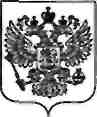                              Российская Федерация                                                                                 УПРАВЛЕНИЕ ОБРАЗОВАНИЯ                                                                                                    АДМИНИСТРАЦИИ                                                                     				                     МУНИЦИПАЛЬНОГО ОБРАЗОВАНИЯ          АПШЕРОНСКИЙ РАЙОН КРАСНОДАРСКОГО КРАЯ
                       МУНИЦИПАЛЬНОЕ БЮДЖЕТНОЕ                ОБЩЕОБРАЗОВАТЕЛЬНОЕ  УЧРЕЖДЕНИЕ                     ОСНОВНАЯ ОБЩЕОБРАЗОВАТЕЛЬНАЯ
                                          ШКОЛА №37                 352651, п.Калинин,пер.Школьный,1                                                                   Тел /факс (86152) 2-68-88                               ОКПО 48445792  ОГРН 1022303445977                                ИНН 2325012080     (КПП)  232501001                 E-mail: school37@aps.kubannet.ru                     ________2018г.----№ -----------Отчет об участии МБОУООШ №37 во 2-ом этапе профилактической антинаркотической акции «Сообщи, где торгуют смертью».Согласно плану мероприятий в МБОУООШ №37 были размещены телефоны доверия на стенде профилактики наркомании «Здорово жить».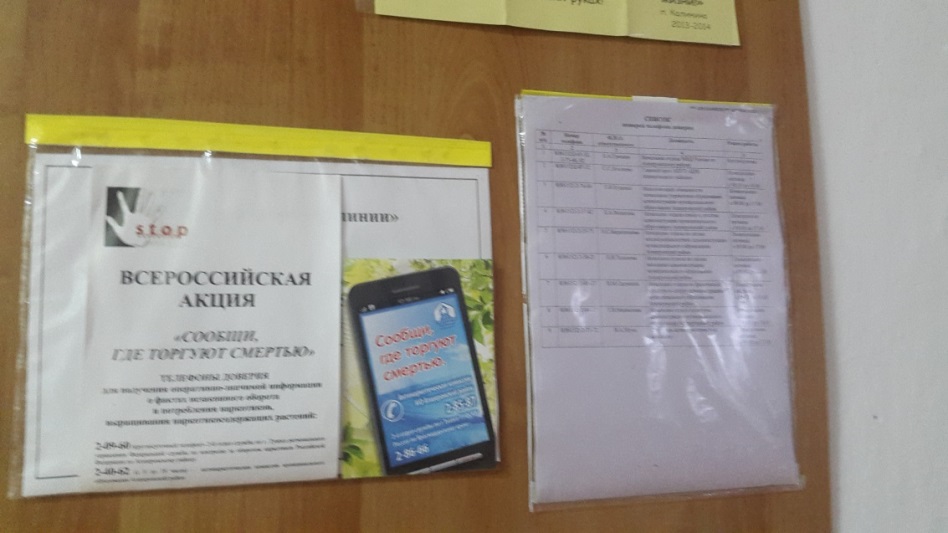 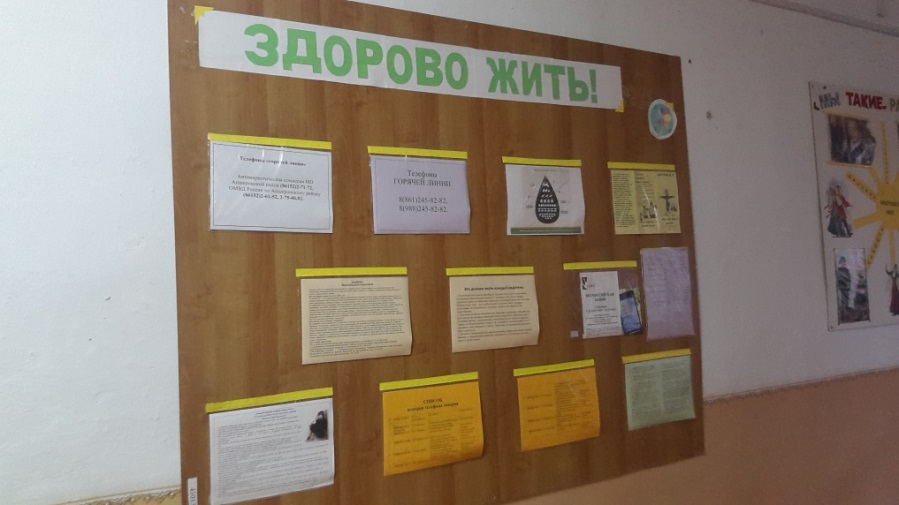 В течение акции проводились мероприятия, направленные на пропаганду здорового образа жизни: в 5-7 классах прошли классные часы «Вредные привычки, как от них избавиться», в 8-9 – «Умей сказать – нет!», в 1-4 классах «Спорт – это жизнь». 23ноября среди классов начальной школы прошли соревнования «Веселые старты».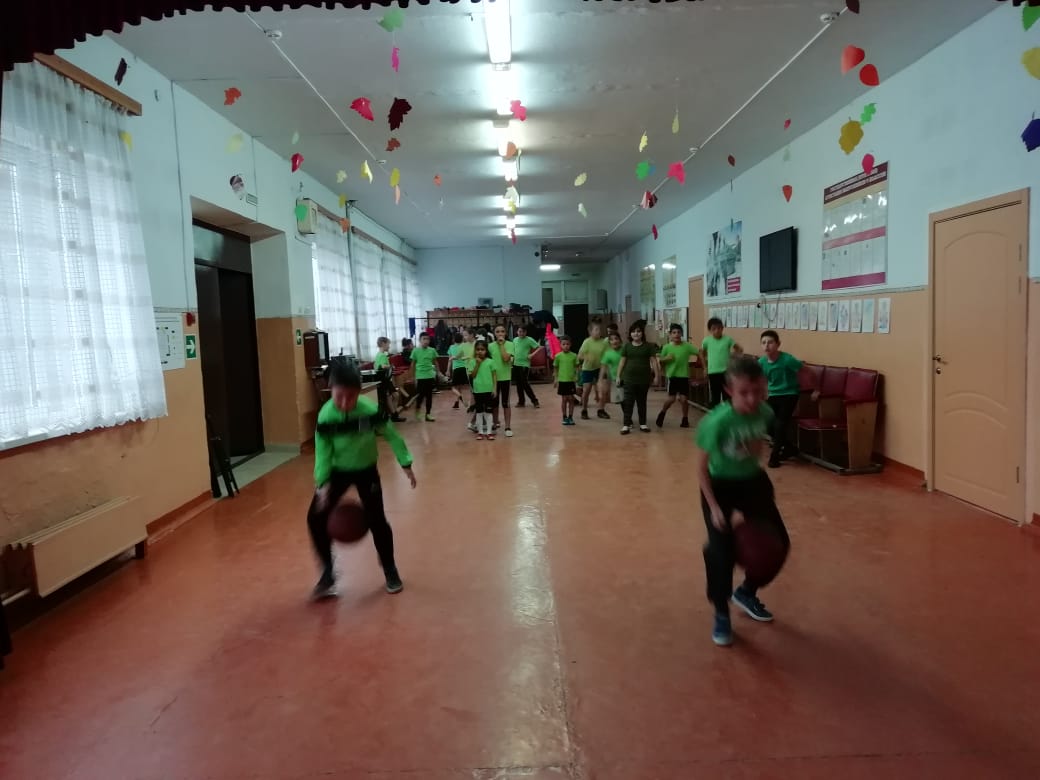 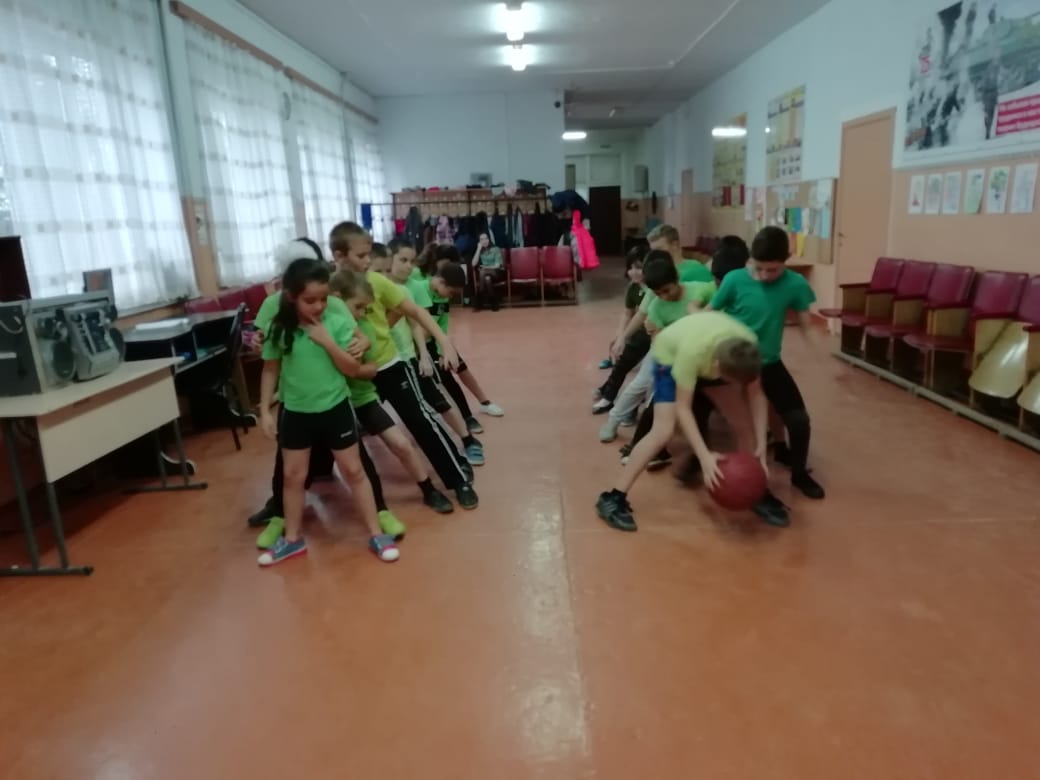 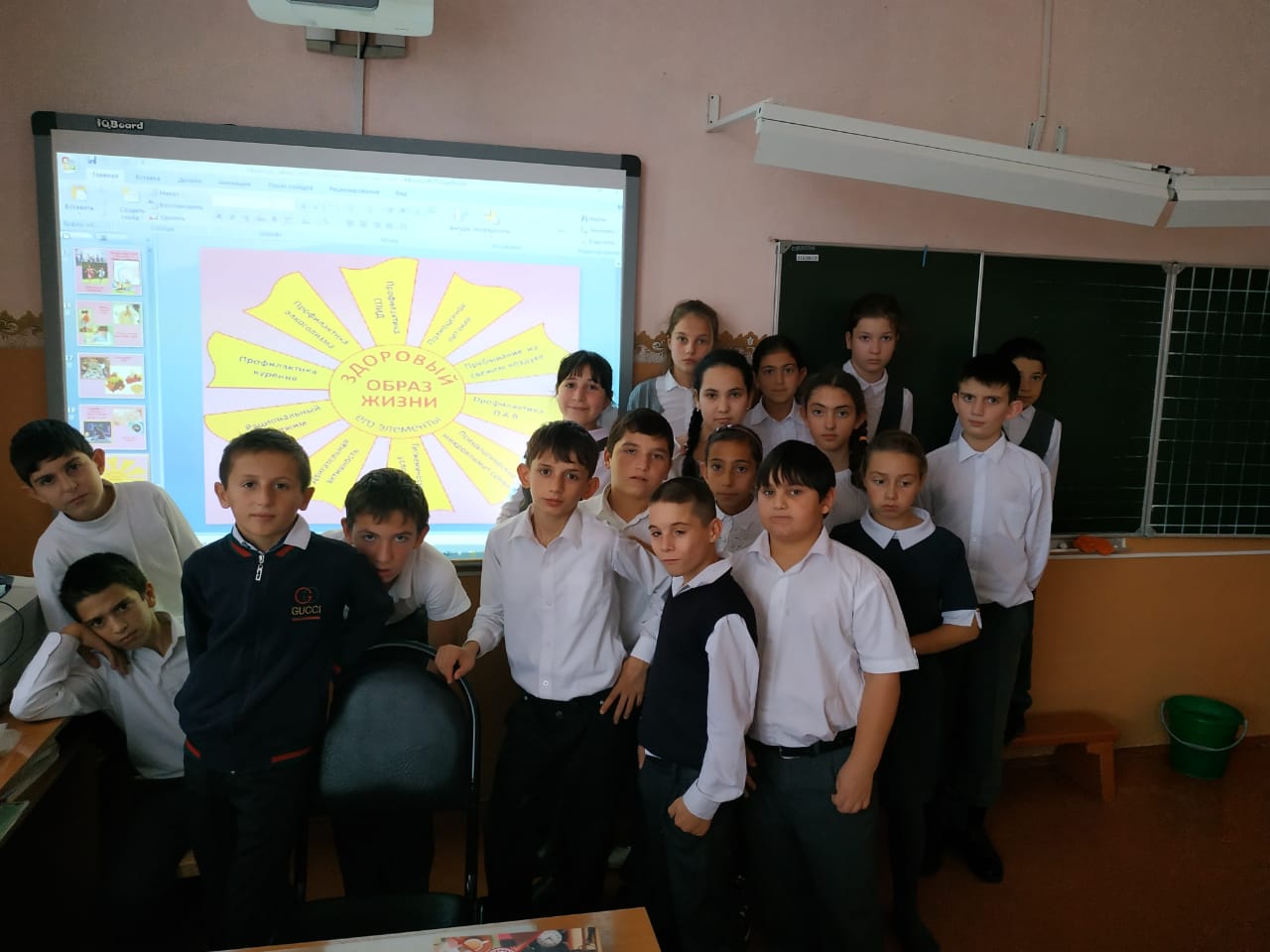 Так же в школе было проведено родительское собрание , на которое были приглашены представители общественности и  православной церкви рассказавшие родителям о негативном влиянии субкультур и наркотических веществ.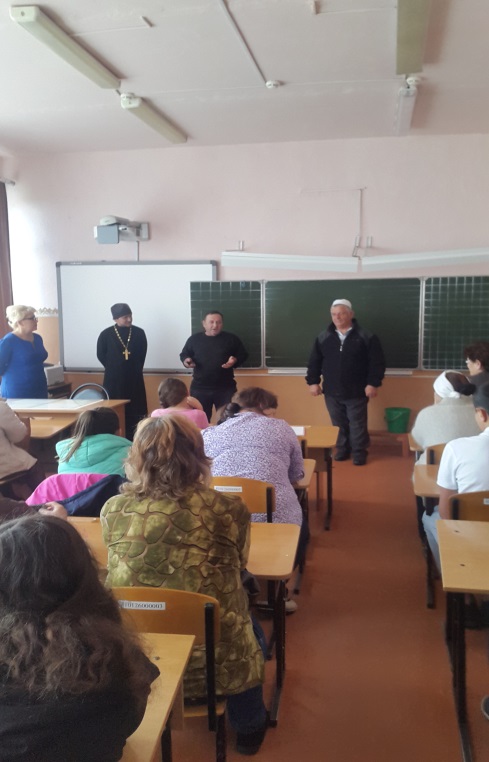 Все мероприятия, приуроченные к акции «Сообщи, где торгуют смертью» освещены на сайте школы.  Зам. директора по УВР                                  Цапкова О.Г.        